ГОСТ 2.784-96УДК 744:641.643.4:003.62:006.354                                                                         Группа Т52 МЕЖГОСУДАРСТВЕННЫЙ СТАНДАРТ Единая система конструкторской документации ОБОЗНАЧЕНИЯ УСЛОВНЫЕ ГРАФИЧЕСКИЕ.ЭЛЕМЕНТЫ ТРУБОПРОВОДОВ Unified system for design documentation.Graphic designation. Pipeline elements ОКСТУ 0002МКС 01.100.10 Дата введения 1998-01-01 Предисловие 1 РАЗРАБОТАН Научно-исследовательским и проектно-конструкторским институтом промышленных гидроприводов и гидроавтоматики (НИИГидропривод), Всероссийским научно-исследовательским институтом стандартизации и сертификации в машиностроении (ВНИИНМАШ)ВНЕСЕН Госстандартом России2 ПРИНЯТ Межгосударственным Советом по стандартизации, метрологии и сертификации (протокол № 10 от 4 октября 1996 г.)За принятие голосовали:3 Настоящий стандарт соответствует ИСО 1219-91 "Гидропривод, пневмопривод и устройства. Условные графические обозначения и схемы. Часть 1. Условные графические обозначения" в части элементов трубопроводов4 Постановлением Государственного комитета Российской Федерации по стандартизации, метрологии и сертификации от 7 апреля 1997 г. № 124 межгосударственный стандарт ГОСТ 2.784-96 введен в действие непосредственно в качестве государственного стандарта Российской Федерации с 1 января 1998 г.5 ВЗАМЕН ГОСТ 2.784-701 ОБЛАСТЬ ПРИМЕНЕНИЯ Настоящий стандарт устанавливает условные графические обозначения элементов трубопроводов в схемах и чертежах всех отраслей промышленности.2 НОРМАТИВНЫЕ ССЫЛКИ В настоящем стандарте использованы ссылки на следующие стандарты:ГОСТ 17752-81 Гидропривод объемный и пневмопривод. Термины и определенияГОСТ 20765-87 Системы смазочные. Термины и определенияГОСТ 24856-81 Арматура трубопроводная промышленная. Термины и определения.3 ОПРЕДЕЛЕНИЯ В настоящем стандарте применяют термины по ГОСТ 17752, ГОСТ 20765, ГОСТ 24856.4 ОСНОВНЫЕ ПОЛОЖЕНИЯ 4.1 Обозначения отражают назначение (действие), способы работы устройств и наружные соединения.4.2 Обозначения не показывают фактическую конструкцию устройства.4.3 Размеры условных обозначений стандарт не устанавливает.4.4 Условные графические обозначения элементов трубопроводов приведены в таблице 1.Таблица 1Приложение АОбязательное Примеры обозначения тройника в зависимости от способа соединенияс другими элементами трубопроводов Таблица А.1 Другие детали соединений, а также компенсаторы и вставки следует обозначать по аналогии с примерами обозначения тройника.СОДЕРЖАНИЕ1 Область применения2 Нормативные ссылки3 Определения4 Основные положенияПриложение А Примеры обозначения тройника в зависимости от способа соединения с другими элементами трубопроводовНаименование государства Наименование национального органа по стандартизации Азербайджанская Республика Азгосстандарт Республика Армения Армгосстандарт Республика Белоруссия Белстандарт Республика Казахстан Госстандарт Республики Казахстан Киргизская Республика Киргизстандарт Республика Молдова Молдовастандарт Российская Федерация Госстандарт России Республика Таджикистан Таджикский государственный центр по стандартизации, метрологии и сертификации Туркменистан Туркменглавгосинспекция Украина Госстандарт Украины НаименованиеОбозначение      1 Трубопровод- линии всасывания, напора, слива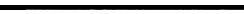 - линии управления, дренажа, выпуска воздуха, отвода конденсата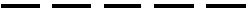      2 Соединение трубопроводов     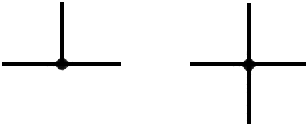      3 Пересечение трубопроводов без соединения     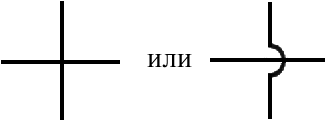      4 Место присоединения (для отбора энергии или измерительного прибора):- несоединенное (закрыто)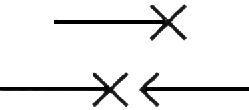 - соединенное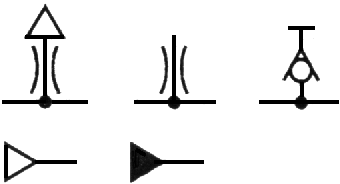      5 Трубопровод с вертикальным стояком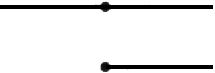      6 Трубопровод гибкий, шланг 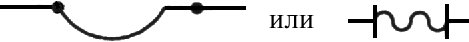      7 Изолированный участок трубопровода     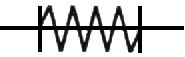      8 Трубопровод в трубе (футляре)     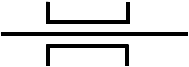      9 Трубопровод в сальнике     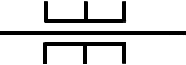      10 Соединение трубопроводов разъемное:- общее обозначение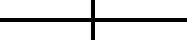  - фланцевое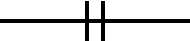 - штуцерное резьбовое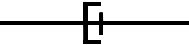 - муфтовое резьбовое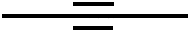 - муфтовое эластичное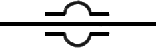      11 Поворотное соединение, например:- однолинейное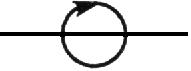 - трехлинейное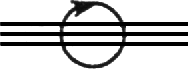      12 Конец трубопровода под разъемное соединение:- общее обозначение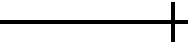 - фланцевое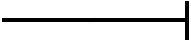 - штуцерное резьбовое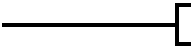 - муфтовое резьбовое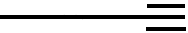 - муфтовое эластичное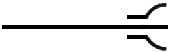      13 Конец трубопровода с заглушкой (пробкой):- общее обозначение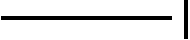 - фланцевый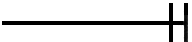 - резьбовой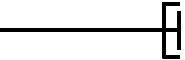      14 Детали соединений трубопроводов *:- тройник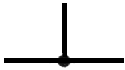 - крестовина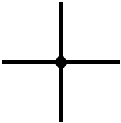 - отвод (колено)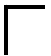      - разветвитель, коллектор, гребенка     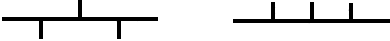      15 Сифон (гидрозатвор)*     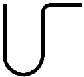      16 Переход, патрубок переходный:- общее обозначение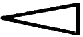 - фланцевый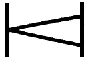 - штуцерный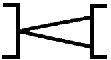      17 Быстроразъемное соединение без запорного элемента (соединенное или разъединенное)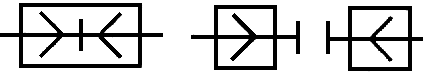      18 Быстроразъемное соединение с запорным элементом (соединенное и разъединенное)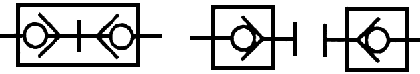      19 Компенсатор *:- общее обозначение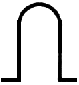 - П-образный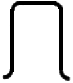 - лирообразный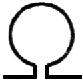 - линзовый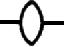 - волнистый- Z-образный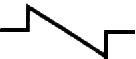 - сильфонный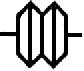 - кольцеобразный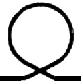 - телескопический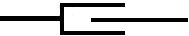      20 Вставка *:- амортизационная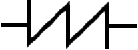 - звукоизолирующая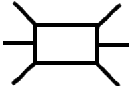 - электроизолирующая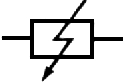      21 Место сопротивления с расходом:- зависящим от вязкости рабочей среды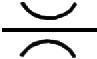 - не зависящим от вязкости рабочей среды (шайба дроссельная, сужающее устройство расходомерное, диафрагма)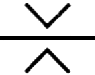      22 Опора трубопровода:- неподвижная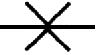 - подвижная (общее обозначение)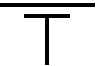 - шариковая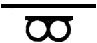 - направляющая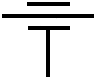 - скользящая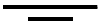 - катковая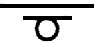 - упругая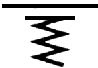      23 Подвеска:- неподвижная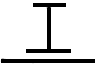 - направляющая- упругая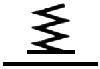      24 Гаситель гидравлического удара  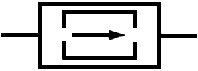      25 Мембрана прорыва     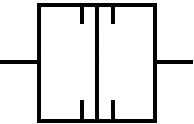      26 Форсунка     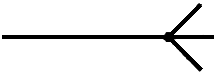      27 Заборник воздуха из атмосферы     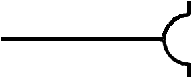      28 Заборник воздуха от двигателя     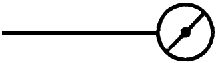      29 Присоединительное устройство к другим системам (испытательным, промывочным машинам, кондиционерам рабочей среды и т.п.)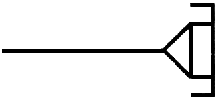      30 Точка смазывания:- общее обозначение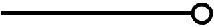 - разбрызгиванием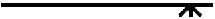 - капельная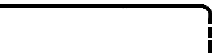 - смазочное сопло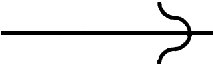 ----------------* Обозначения элементов допускается изображать в соответствии с их действительной конфигурациейПримечание - Соединения деталей соединений (14), компенсаторов (19) и вставок (20) с другими элементами трубопроводов изображают в соответствии с 10 настоящей таблицы и приложения А.----------------* Обозначения элементов допускается изображать в соответствии с их действительной конфигурациейПримечание - Соединения деталей соединений (14), компенсаторов (19) и вставок (20) с другими элементами трубопроводов изображают в соответствии с 10 настоящей таблицы и приложения А.Способ соединенияСпособ соединенияСпособ соединенияСпособ соединениярезьбовойрезьбовоймуфтовыйштуцерный фланцевыйэластичный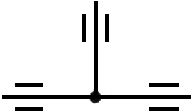 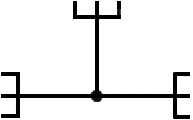 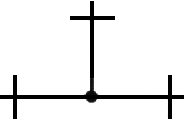 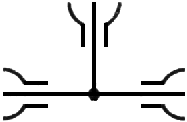 